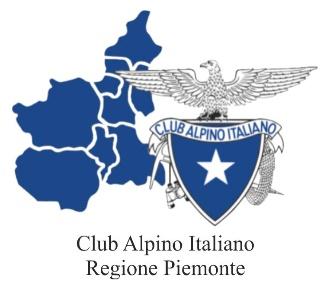  Richiesta contributoa sostegno delle Sezioni che partecipano a Progetti di MontagnaterapiaIl/La Sottoscritto/a …………………………………. Nato/a …………………………il ……………….,
residente a …………………….., in Via …………………………………………………………., carta di identità n°………………………… rilasciata dal Comune di ……………………………………………in data………………………….in qualità di Presidente pro tempore della Sezione  CAI di…………………………………………..chiede l’assegnazione del contributo per attuazione progetti di Montagnaterapia per l’anno 2020 pari a  €………………….….(……………………./00).A tal fine allega:Elenco e copia di fatture/ricevute relative alle spese sostenute nel 2020 per la realizzazione del progetto.Breve relazione dell’attività svolta;Si allega copia del documento di identità.

Accreditare l’importo sul conto corrente intestato alla Sezione CAI di ……………………………                                        __Luogo e Data______________________________________________Firma del dichiarante (per esteso e leggibile)Timbro della SezioneIT